10/08 RM 03525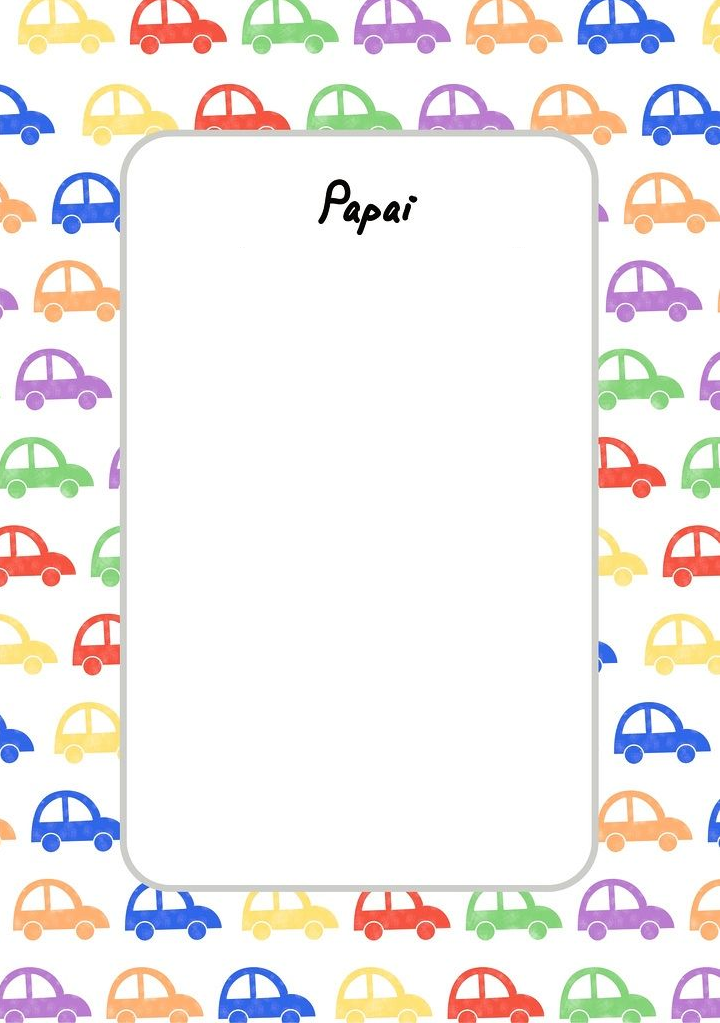 